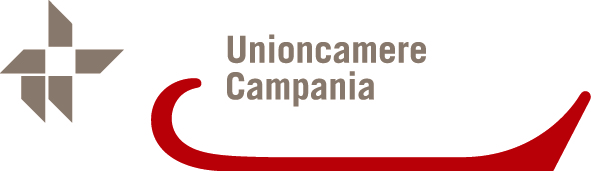 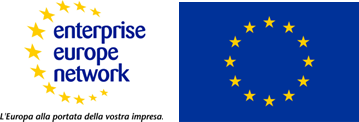 Gruppo PMI sulla revisione della direttiva sui ritardi di pagamento I campi contrassegnati con un * sono obbligatori.Introduzione al questionarioLa presente consultazione fa parte dei preparativi della Commissione europea per la revisione della direttiva sui ritardi di pagamento (2011/7/UE).L'obiettivo della consultazione è raccogliere informazioni sui seguenti aspetti connessi ai ritardi di pagamento:i)	le principali caratteristiche dei termini di pagamento utilizzati dalle imprese;ii)	l'esperienza delle imprese per quanto riguarda le prassi inique di pagamento;iii)	la gestione da parte delle imprese delle controversie relative ai ritardi di pagamento;iv)	il punto di vista delle imprese su possibili misure strategiche volte a contrastare i ritardi di pagamento.La presente consultazione è rivolta alle piccole e medie imprese (PMI) che operano in qualsiasi settore dell'economia e riguarda esclusivamente le condizioni di pagamento nell'ambito delle transazioni tra imprese (B2B). Pertanto i commercianti al dettaglio e le imprese che vendono per lo più direttamente ai consumatori e/o alle pubbliche amministrazioni non dovrebbero partecipare alla consultazione.Termini utilizzati:termine di pagamento; il limite temporale pattuito per l'effettuazione del pagamento, stabilito nel contratto o mediante qualsiasi altra forma di accordo tra le parti (può essere espresso in giorni o mesi, per esempio); ritardo di pagamento; il tempo oltre il termine di pagamento;periodo di pagamento; la somma del termine di pagamento e del ritardo di pagamento.Per ulteriori informazioni: https://single-market-economy.ec.europa.eu/smes/sme-strategy/late-payment- directive_en.Nel rispondere alle domande, fare riferimento allo scenario abituale, vale a dire senza tenere conto degli effetti di crisi passate e attuali (ad es. COVID-19, aumento dei prezzi dell'energia, inflazione), a meno che la domanda non faccia specifico riferimento a tali effetti.Per contribuire al sondaggio:Si prega di compilare e far pervenire il presente questionario a Unioncamere Campania che provvederà ad inserire le risposte in forma anonima nell’apposito database della Commissione Europa – entro il 7 marzo 2023.Per info e contatti loredana.affinito@cam.camcom.itA - INFORMAZIONI GENERALI* 1. Quali sono le dimensioni della sua impresa?Impresa individuale/lavoratore autonomo    Impresa con 1-9 dipendenti Impresa con 10-49 dipendenti Impresa con 50-249 dipendenti2. In quale paese ha sede la sua impresa? Italia  altro Paese_____________________________________________3. Selezioni il principale settore di attività della sua impresa.Sezioni della NACE Rev. 2 A Agricoltura, silvicoltura e pesca  B Attività estrattiva C Attività manifatturiere D Fornitura di energia elettrica, gas, vapore e aria condizionata E Fornitura di acqua; reti fognarie, attività di trattamento dei rifiuti e risanamento F Costruzioni G Commercio all'ingrosso e al dettaglio; riparazione di autoveicoli e motocicli H Trasporto e magazzinaggio I Servizi di alloggio e di ristorazione J Servizi di informazione e comunicazione K Attività finanziarie e assicurative L Attività immobiliari M Attività professionali, scientifiche e tecniche    N Attività amministrative e servizi di supporto O Amministrazione pubblica e difesa; assicurazione sociale obbligatoria  P Istruzione Q Sanità e assistenza sociale R Attività artistiche, di intrattenimento e divertimento S Altre attività di servizi T Attività di famiglie e convivenze come datori di lavoro per personale domestico; produzione di beni e di servizi per uso proprio da parte di famiglie e convivenze U Attività di organizzazioni e organismi extraterritoriali4. Indichi il tipo di clienti che pagano più frequentemente in ritardo. Grandi imprese (250 o più dipendenti)Piccole e medie imprese (10-249 dipendenti) Microimprese (1-9 dipendenti)B - MISURE STRATEGICHE PER CONTRASTARE I RITARDI DI PAGAMENTOI ritardi di pagamento hanno conseguenze negative sull'economia. Quali misure strategiche potrebbero contribuire meglio a contrastare questo problema?Entro il luglio 2023 la Commissione europea rivedrà probabilmente le norme UE attuali sul contrasto ai ritardi di pagamento nelle transazioni commerciali. La tabella seguente fornisce un elenco di possibili opzioni in tal senso. Indichi in che misura ritiene che potrebbero essere utili 5.a Aggiunga eventuali osservazioni.al massimo 1000 carattere/i6. Il termine di pagamento massimo nelle transazioni B2B dovrebbe essere fissato a:30 giorni, senza eccezioni45 giorni, senza eccezioni60 giorni, senza eccezioniNon sono d'accordo con l'introduzione di un termine di pagamento massimoÈ necessario stabilire eccezioni per determinati settori a causa della specificità della catena di fornitura o del mercato7. Quale delle seguenti opzioni descrive meglio la sua esperienza in materia di fatturazione elettronica?La fatturazione elettronica ci aiuta a ricevere i pagamenti nei tempi previstiLa fatturazione elettronica non ci aiuta a ricevere i pagamenti nei tempi previstiNon utilizziamo la fatturazione elettronicaNon soC - EFFETTI PIÙ GENERALI DEI RITARDI DI PAGAMENTOI ritardi di pagamento incidono anche sull'imprenditorialità, sull'occupazione, sulle scelte di investimento e sul benessere degli imprenditori.D - FISSAZIONE DEI TERMINI DI PAGAMENTOQuesta sezione ha lo scopo di raccogliere informazioni sul modo in cui la sua impresa fissa i termini di pagamento nelle transazioni B2B.9. Quale delle seguenti situazioni descrive meglio la prassi attualmente in uso nella sua impresa?Abbiamo le nostre condizioni di pagamento specifiche e chiediamo ai nostri clienti di rispettarle  Ci atteniamo alle condizioni di pagamento del nostro settore, che sono standardizzateNegoziamo di volta in volta le condizioni di pagamentoLe condizioni di pagamento sono imposte dai nostri clienti10. Quale delle seguenti situazioni descrive meglio la prassi attualmente in uso nella sua impresa?Chiediamo i pagamenti entro 30 giorni dalla data della fatturaChiediamo i pagamenti entro 30-60 giorni dalla data della fattura Chiediamo i pagamenti entro 60-90 giorni dalla data della fatturaChiediamo i pagamenti dopo 90 giorni dalla data della fattura11. Quando i suoi clienti le chiedono di accettare un pagamento a 60 giorni (o più) dalla data della fattura, questa condizione le sta bene?SìNoNon so12. Quali sono le ragioni che giustificano l'accettazione di termini di pagamento più lunghi rispetto a quelli che lei preferirebbe? (selezionare tutte le opzioni appropriate)Acquisire nuovi clienti Entrare in nuovi mercatiAssicurarsi ordini più grandi Assicurarsi ordini più redditiziMantenere un clienteSalvaguardare la nostra posizione di mercato di fronte alla concorrenzaAbbiamo pochi ordini e dobbiamo assolutamente procurarci nuove opportunità commercialiNon c'è altra sceltaAltroE - ENTITÀ DEL PROBLEMA DEI RITARDI DI PAGAMENTOLa presente sezione intende stabilire l'entità del problema e individuarne le tendenze evolutiveFornisca una stima dei costi sostenuti ogni anno in relazione ai problemi legati ai ritardi di pagamento, sia in ore di lavoro che in termini monetari.13.a Quante volte all'anno riceve i 40 EUR (o equivalenti) di risarcimento per i costi citati sopra in caso di pagamento tardivo delle fatture? Specifichi un numero.al massimo 50 carattere/i14. Indichi la percentuale di fatture inviate ai clienti che vengono pagate in ritardo (il numero di singole fatture pagate dopo il termine concordato).0% delle fatture1%-10% delle fatture10%-25% delle fatture25%-50% delle fatturePiù del 50% delle fattureNon applicabile15. Indichi la percentuale del fatturato della sua impresa (in valore delle fatture) che i clienti pagano dopo il termine concordato.  0% del fatturato 1%-10% del fatturato 10%-25% del fatturato 25%-50% del fatturato  Più del 50% del fatturato  Non applicabile16. Tenendo conto dei problemi recenti (ad es. COVID-19, aumento dei prezzi dell'energia, inflazione ecc.), in che misura la puntualità nei pagamenti da parte dei suoi clienti è peggiorata? È rimasta uguale È migliorata di poco È notevolmente migliorata È leggermente peggiorata È notevolmente peggiorata  Non so AltroF - PRASSI INIQUE DI PAGAMENTOI ritardi di pagamento (pagamenti effettuati dopo la data o il periodo concordati nel contratto) possono verificarsi per svariati motivi. Ha subito pratiche inique di pagamento?Indichi se ha vissuto una delle seguenti situazioni e, in caso affermativo, con quale frequenzaSe ha sperimentato una o più delle prassi descritte, fornisca ulteriori informazioni (ad es. tipo di cliente che adotta un tale comportamento, come incide sulla sua impresa, se sono state messe in atto soluzioni alternative, etc)       (al massimo 1000 caratteri)G - CONTROVERSIE SUI RITARDI DI PAGAMENTOI ritardi di pagamento possono dare luogo a controversie risolvibili in vari modi, ad esempio in tribunale o tramite meccanismi extragiudiziali, come l'arbitrato e la mediazione. Come ha gestito le controversie relative ai ritardi di pagamento?19. La sua impresa è mai stata coinvolta in controversie con altre imprese perché queste non hanno rispettato i termini di pagamento? Sì, spesso Sì, raramente Mai Non so20. Indichi il numero approssimativo di controversie avviate con altre imprese negli ultimi due anni perché queste ultime non hanno rispettato i termini di pagamento.al massimo 10 carattere/i21. Con quale frequenza ha utilizzato uno dei seguenti mezzi di ricorso per risolvere la controversia di pagamento con il suo debitore?* 22. Quale azione ha intrapreso l'ultima volta che ha cercato di risolvere una controversia? Abbiamo portato la questione in tribunale Abbiamo fatto ricorso all'arbitrato, un meccanismo volto a ottenere una decisione vincolante da parte di terzi Abbiamo fatto ricorso alla mediazione, un meccanismo volto a giungere a un accordo amichevole con l'altra impresa favorito da un mediatore  Abbiamo risolto la questione direttamente con l'altra impresa  Abbiamo preferito non intraprendere alcuna azione Altro Non applicabile23. Aggiunga ulteriori osservazioni.al massimo 1000 carattere/iIL QUESTIONARIO TERMINA QUI. GRAZIE DEL SUO PREZIOSO CONTRIBUTO.molto utile utileNeutrale Non utile/non pertinenteNon so Applicazione più rigorosa delle norme. I paesi dell'UE dovrebbero istituire organismi di contrasto abilitati a indagare e ricevere reclami e a comminare sanzioni amministrative in caso di ripetuti ritardi di pagamentoI paesi dell'UE dovrebbero nominare un mediatore a livello nazionale per le PMI (o un organismo analogo) incaricato di richiamare l'attenzione politica sulla questione dei ritardi di pagamento e di mantenere i contatti con le imprese e gli organismi pubbliciObblighi di trasparenza, solo per le grandi imprese, di riferire regolarmente in merito alle loro prestazioni di pagamentoFissare un limite massimo di giorni che può essere definito nei termini di pagamento per tutte le transazioni B2BVietare prassi e clausole che obbligano i creditori a rinunciare ai loro diritti agli interessi di mora e al risarcimento in cambio del pagamento immediatoPienamente d’accordoD’accordoneutraleIn disaccordoPer niente d’accordoNessun parereI ritardi di pagamento incidono sul mio benessere, generano stress e ansiaI ritardi di pagamento incidono sulla sopravvivenza della mia impresaI ritardi di pagamento mi impediscono di assumere personaleHo dovuto licenziare personale a causa di ritardi di pagamentoI ritardi di pagamento impediscono alla mia impresa di diventare più verdeI ritardi di pagamento impediscono alla mia impresa di diventare più digitaleI ritardi di pagamento minano la mia fiducia nel mercatoI ritardi di pagamento mi impediscono di svolgere più attività transfrontaliere nel mercato unico dell'UEOre *costi informali (ad es. invio di solleciti, telefonate)*costi formali (ad es. assunzione di un avvocato, partecipazione a un procedimento giudiziario, ricerca di una società di recupero crediti, ricerca di un mediatore)Costi monetari (EUR) *costi informali (ad es. invio di solleciti, telefonate)*costi formali (ad es. assunzione di un avvocato, partecipazione a un procedimento giudiziario, ricerca di una società di recupero crediti, ricerca di un mediatore)semprespessoraramenteMai Non applicabile/non soI nostri clienti cercano di modificare retroattivamente disposizioni contrattuali importanti (ad es. in relazione a prezzo, quantità o qualità dei beni/servizi, tempi di consegna ecc.) per posticipare il pagamentoI nostri clienti ritardano di proposito l'accettazione dei servizi forniti e/o delle merci consegnate per posticipare il pagamentoI nostri clienti contestano di proposito la fattura per posticipare il pagamentoQuando il pagamento è successivo al termine di pagamento concordato, i nostri clienti pagano automaticamente sia gli interessi che il risarcimento di 40 EURI nostri clienti pagano con prodotti finanziari (ad es. factoring indiretto, "confirming") in modo che, per poter chiedere il pagamento entro i termini contrattuali concordati, dobbiamo pagare commissioni e/o scontisemprespessoraramentemaiNon applicabile/non soProcedimenti giudiziariMediazioneArbitratoRisoluzione diretta con le altre imprese